Nr pisma: Z/DZP/149/2023           		        		         Warszawa, dnia 04.08.2023 r.Zamawiający:Samodzielny Wojewódzki Zespół Publicznych Zakładów Psychiatrycznej Opieki Zdrowotnej w Warszawieul. Nowowiejska 27, 00-665 WarszawaINFORMACJA DLA WYKONAWCÓW- ODPOWIEDZI NA PYTANIADotyczy: postępowania prowadzonego w trybie podstawowym na podstawie art. 275 pkt 1 ustawy Prawo zamówień publicznych pt.: „Zakup, dostawa i montaż wyposażenia dla Szpitala Nowowiejskiego w ramach realizacji zadania polegającego na zwiększeniu dostępności i poprawie jakości leczenia osób uzależnionych od alkoholu”,                                                           nr postępowania: 10/DZP/2023 Zamawiający informuje, że w terminie określonym zgodnie z art. 284 ust. 2 i 3 ustawy                       z dnia 11 września 2019 r. – Prawo zamówień publicznych (t.j. Dz.U. z 2022 r. poz. 1710                             z późn. zm.) - dalej: ustawa lub PZP, Wykonawcy zwrócili się do Zamawiającego z wnioskiem                             o wyjaśnienie treści SWZ.W związku z powyższym, działając na podstawie art. 284 ust. 6  ustawy PZP, Zamawiający udziela następujących wyjaśnień:Pytanie nr 1Dot. części nr 1 poz. 19– stolik wielofunkcyjny.Ze względu na niedostępność opisanego w załączniku stolika wielofunkcyjnego i braku określenia przez dystrybutora informacji na temat możliwość zakupu tego stolika, proszę                   o dopuszczenie stolika wielofunkcyjnego o poniższych parametrach:stelaż aluminiowo-stalowy lakierowany proszkowo na biało, wyposażony w koła o średnicy 75 mm, w tym dwa z blokadą,
blat ze stali kwasoodpornej gat. 0H18N9, w formie wyjmowanej tacy,
kuweta z tworzywa sztucznegoWymiary stolika bez wyposażenia dodatkowego [mm]: 490x 480×890 mm (z szufladą)wymiary powierzchni użytkowej tacy: 358x288x17mm
wymiary kuwety: 395x325x65 mmwyposażenie dodatkowe: kosz na odpadyPrzykładowe zdjęcie: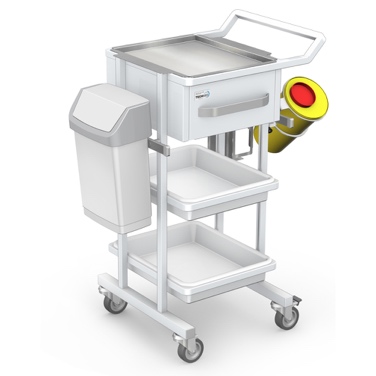 Odpowiedź:Zamawiający nie  wyraża zgody na zaoferowanie stolika wielofunkcyjnego o powyższych parametrach.Pytanie nr 2:Pytanie do Zamawiającego.Dot. części nr 1 poz. 19– stolik wielofunkcyjny.Ze względu na niedostępność opisanego w załączniku stolika wielofunkcyjnego i braku określenia przez dystrybutora informacji na temat możliwość zakupu tego stolika, proszę                   o dopuszczenie stolika wielofunkcyjnego o poniższych parametrach:stelaż aluminiowo-stalowy lakierowany proszkowo na biało, wyposażony w koła o średnicy 75 mm, w tym dwa z blokadą,
blat ze stali kwasoodpornej gat. 0H18N9, w formie wyjmowanej tacy,Wymiary stolika Wymiary stolika bez wyposażenia dodatkowego [mm]:
810x480x890 mm (z szufladą)
wymiary powierzchni użytkowej tacy: 610x360x17mm
wymiary kuwety: 395x325x65 mmStandardowo stoliki lakierowane na kolor biały.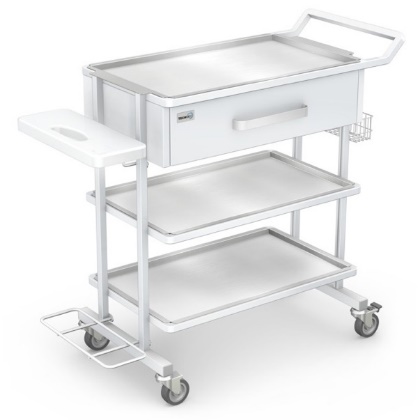 Odpowiedź:Zamawiający nie  wyraża zgody na zaoferowanie stolika wielofunkcyjnego o powyższych parametrach.Pytanie nr 3:Dot. części nr 1 poz. 19– stolik wielofunkcyjny.Ze względu na niedostępność stolika wielofunkcyjnego opisanego w formularzu, zwracam się z prośbą o dopuszczenie stolika o poniższych parametrach:-  Blat roboczy i boczne uchwyty wykonane z wytrzymałego tworzywa PP- Aluminiowa rama wózka:szerokość z uchwytami 900 mmszerokość	760 mmgłębokość	490 mmwysokość	1040 mmwysokość bez kół 940 mm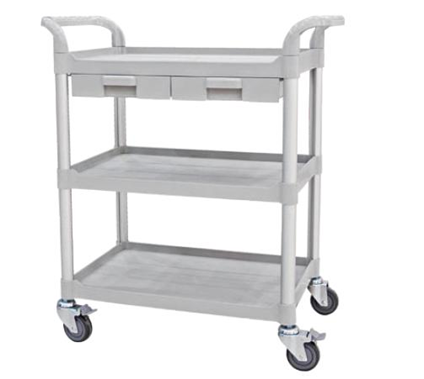 Odpowiedź:Zamawiający dopuszcza zaoferowanie stolika wielofunkcyjnego o parametrach:-  Blat roboczy i boczne uchwyty wykonane z wytrzymałego tworzywa PP- Aluminiowa rama wózka:szerokość z uchwytami 900 mmszerokość	760 mmgłębokość	490 mmwysokość	1040 mmwysokość bez kół 940 mm.Patrz zmieniony Załącznik nr 2 do SWZ w zakresie Części nr 1.Zamawiający ponadto informuje, iż zgodnie z art. 284 ust. 3 ustawy Pzp, dokonuje zmiany terminu składania ofert oraz wprowadza zmiany w przedmiotowym postępowaniu w sposób następujący: ROZDZIAŁ XVIII SWZ Sposób oraz termin składania ofert: Pkt 1JEST: Ofertę wraz z wymaganymi dokumentami należy umieścić na platformazakupowa.pl pod adresem: https://platformazakupowa.pl/transakcja/800063 w myśl Ustawy PZP na stronie internetowej prowadzonego postępowania  do dnia 08.08.2023 r. do godziny 09:30 .ZAMAWIAJĄCY ZMIENIA NA: Ofertę wraz z wymaganymi dokumentami należy umieścić na platformazakupowa.pl pod adresem: https://platformazakupowa.pl/transakcja/800063 w myśl Ustawy PZP na stronie internetowej prowadzonego postępowania  do dnia 09.08.2023 r. do godziny 09:30 .ROZDZIAŁ XIX SWZ Otwarcie ofert:Pkt 1JEST: Otwarcie ofert następuje niezwłocznie po upływie terminu składania ofert, nie później niż następnego dnia po dniu, w którym upłynął termin składania ofert, tj. 08.08.2023 r. po godzinie 09:45.ZAMAWIAJĄCY ZMIENIA NA: Otwarcie ofert następuje niezwłocznie po upływie terminu składania ofert, nie później niż następnego dnia po dniu, w którym upłynął termin składania ofert, tj. 09.08.2023 r. po godzinie 09:45.Wobec powyższego Zamawiający dokonuje zmiany SWZ w poniższym zakresie, tj.:ROZDZIAŁ XVII SWZ Termin związania ofertą:Pkt. 1JEST:Wykonawca będzie związany ofertą przez okres 30 dni, tj. do dnia 06.09.2023 r. Bieg terminu związania ofertą rozpoczyna się wraz z upływem terminu składania ofert.ZAMAWIAJĄCY ZMIENIA NA:Wykonawca będzie związany ofertą przez okres 30 dni, tj. do dnia 07.09.2023 r. Bieg terminu związania ofertą rozpoczyna się wraz z upływem terminu składania ofert.Zamawiający ponadto zamieszcza zmodyfikowany załącznik nr 2 do SWZ Formularz asortymentowo - cenowy (opis przedmiotu zamówienia) w zakresie Części nr 1.Pozostałe zapisy SWZ pozostają bez zmian.    Z upoważnienia DyrektoraAndrzej MarciniakZ-ca Dyrektora ds. Ekonomiczno - FinansowychSprawę prowadzi:Marta Bachańskaul. Nowowiejska 27, 00-665 Warszawa, pok. nr 8tel.(022) 11 65 359e-mail: m.bachanska@szpitalnowowiejski.pl